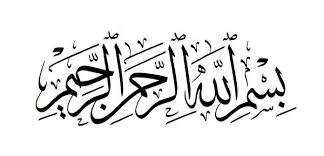 رؤية عمادة الموارد البشرية:التميز في تقديم الخدمات للمواد البشرية بالجامعة. رسالة عمادة الموارد البشرية:تقديم الخدمات للموارد البشرية بأعلى معايير الجودة والأداء المهني من مرحلة الاستقطاب حتى نهاية العمل.القيم الحاكمة للعمادة: 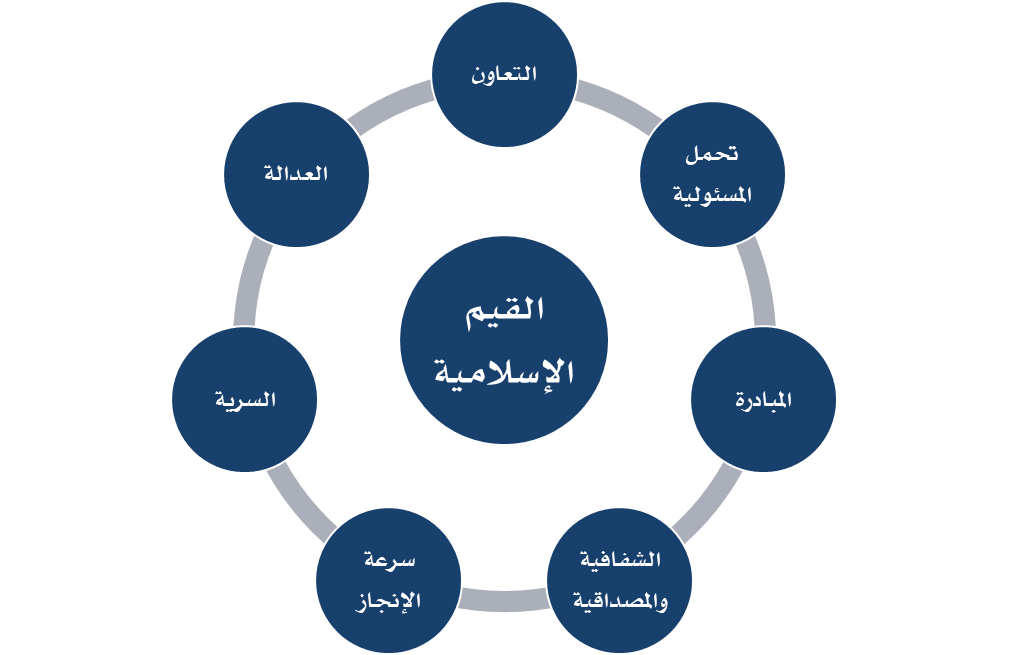 الاهداف الاستراتيجية لعمادة الموارد البشرية:تنمية الكوادر الإدارية والفنية بالجامعة.استقطاب وتوظيف أعضاء هيئة التدريس والموظفين المتميزين والحفاظ عليهمتطوير الخدمات المقدمة لأعضاء هيئة التدريس والموظفين.تطوير بنية إدارية تنظيمية فعالة في العمادة.أهداف ومهام إدارة تطوير الموارد البشرية: إعداد خطة الموارد البشرية.إعداد ومتابعة تنفيذ خطة التعاقب الوظيفي. إعداد وتنفيذ خطة إدارة الموهبة. المشاركة في إعداد الهياكل التنظيمية والوظيفية.إعداد الإطار العام لجدارات الوظائف المختلفة والوصف الوظيفي لها.إعداد ومتابعة تنفيذ خطة تطوير القيادات.إعداد ومتابعة تنفيذ خطة المسارات الوظيفية.إدارة أداء الموارد البشرية.تنمية وتطوير الموارد البشرية وتنويع مهاراتهم.تحديد الاحتياجات التدريبية للموارد البشرية في الجهة والتنسيق مع الوحدات التنظيمية المختصة لتلبية تلك الاحتياجات.تنظيم وحفظ الوثائق الخاصة بالإدارة بالطريقة التي تسهل استرجاعها والاستفادة منها. تحديد احتياجات الإدارة من الموارد البشرية والأجهزة والمواد ومتابعة توفيرها.إعداد تقارير دورية بإنجازات الإدارة والاقتراحات لتطويرها ورفعها لمدير الموارد البشرية. متابعة انجاز تقويم الاداء الوظيفي مع الإدارات المختلفة وتحليل نتائجه واقتراح التوصيات المستقبلية للتطوير والتحسين.تنفيذ أي مهام تسند إلى الوحدة الإدارية في نطاق اختصاصاتها.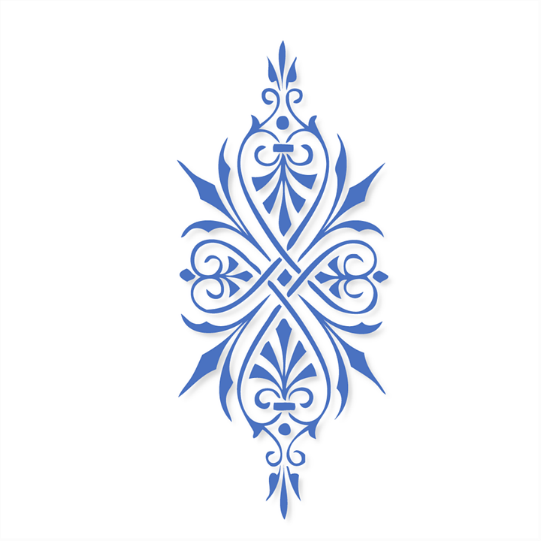 المهام والإجراءات اولاً: مهام مدير إدارة تطوير الموارد البشريةالمهام والإجراءات ثانيا: المهام المتعلقة بتقويم الأداء الوظيفي: (يقوم بهذه المهام عدد 2 موظف)المهام والإجراءات ثالثا: المهام المتعلقة بمباشرة الموظف المبتعث/ الموفد: (يقوم بهذه المهام عدد 1 موظف)مالمهمةالإجراءات ( خطوات تنفيذ المهمة )الإجراءات ( خطوات تنفيذ المهمة )الإجراءات ( خطوات تنفيذ المهمة )1برامج الإيفاد1التعميم ببدء برامج  الايفاد لمعهد الإدارة العامةالتعميم ببدء برامج  الايفاد لمعهد الإدارة العامة1برامج الإيفاد2استلام تعميم ببدء البرامج من معهد الإدارة العامةاستلام تعميم ببدء البرامج من معهد الإدارة العامة1برامج الإيفاد3إحالة التعميم من العميد لمدير إدارة تطوير الموارد البشريةإحالة التعميم من العميد لمدير إدارة تطوير الموارد البشرية1برامج الإيفاد4اصدار تعميم داخلي إشارة ما يتضمنه تعميم معهد الإدارة العامةاصدار تعميم داخلي إشارة ما يتضمنه تعميم معهد الإدارة العامة1برامج الإيفاد5يقوم الموظفين بتعبئة النماذج الخاصة بمعهد الإدارة العامة. نموذج + وثائق دراسيةيقوم الموظفين بتعبئة النماذج الخاصة بمعهد الإدارة العامة. نموذج + وثائق دراسية1برامج الإيفاد6استلام النماذج مع الوثائق وفحصها للتأكد من اكتمالها وأخذ موافقة صاحب الصلاحية (العميد)استلام النماذج مع الوثائق وفحصها للتأكد من اكتمالها وأخذ موافقة صاحب الصلاحية (العميد)1برامج الإيفاد7رفع النماذج والمرفقات لمعهد الإدارة العامةرفع النماذج والمرفقات لمعهد الإدارة العامة1برامج الإيفاد8يقوم المعهد بإرسال أسماء المرشحين ونوع البرنامجيقوم المعهد بإرسال أسماء المرشحين ونوع البرنامج1برامج الإيفاد9ابلاغ الموظف المرشح لإكمال اللازمابلاغ الموظف المرشح لإكمال اللازم1برامج الإيفاد10ارسال كامل المعاملة للمشرف العام لإدارة الابتعاث بالجامعة لإصدار قرار الابتعاثارسال كامل المعاملة للمشرف العام لإدارة الابتعاث بالجامعة لإصدار قرار الابتعاث1برامج الإيفاد11تحويل المعاملة للموظف المختص لتعديل الوضع المالي والإداري للموظف عبر برنامج ERPتحويل المعاملة للموظف المختص لتعديل الوضع المالي والإداري للموظف عبر برنامج ERP1برامج الإيفاد12في حال اعتذار الموظف عن البرنامج يتم مخاطبة معهد الإدارة العامة من قبل العميدفي حال اعتذار الموظف عن البرنامج يتم مخاطبة معهد الإدارة العامة من قبل العميدالنماذج المستخدمة في انجاز المهمةالنماذج المستخدمة في انجاز المهمةالنماذج المستخدمة في انجاز المهمةورقيالنماذج المستخدمة في انجاز المهمةالنماذج المستخدمة في انجاز المهمةالنماذج المستخدمة في انجاز المهمةالكترونيمالمهمةالإجراءات ( خطوات تنفيذ المهمة )الإجراءات ( خطوات تنفيذ المهمة )الإجراءات ( خطوات تنفيذ المهمة )2اعتماد الترشيحات لدورات معهد الإدارة العامة1التعميم ببدء برامج معهد الإدارة العامةالتعميم ببدء برامج معهد الإدارة العامة2اعتماد الترشيحات لدورات معهد الإدارة العامة2استلام تعميم ببدء البرامج من معهد الإدارة العامةاستلام تعميم ببدء البرامج من معهد الإدارة العامة2اعتماد الترشيحات لدورات معهد الإدارة العامة3إحالة التعميم من العميد لمدير إدارة تطوير الموارد البشريةإحالة التعميم من العميد لمدير إدارة تطوير الموارد البشرية2اعتماد الترشيحات لدورات معهد الإدارة العامة4اصدار تعميم داخلي إشارة ما يتضمنه تعميم معهد الإدارة العامةاصدار تعميم داخلي إشارة ما يتضمنه تعميم معهد الإدارة العامة2اعتماد الترشيحات لدورات معهد الإدارة العامة5يقوم المدراء مدخلي بيانات الترشيح بترشيح منسوبيهميقوم المدراء مدخلي بيانات الترشيح بترشيح منسوبيهم2اعتماد الترشيحات لدورات معهد الإدارة العامة6اعتماد ما تم إدخاله من ترشيحات من قبل المدراء مدخلي بيانات الترشيحاعتماد ما تم إدخاله من ترشيحات من قبل المدراء مدخلي بيانات الترشيح2اعتماد الترشيحات لدورات معهد الإدارة العامة7التأكد من اكتمال الرفع لجميع الترشيحات المدخلةالتأكد من اكتمال الرفع لجميع الترشيحات المدخلةالنماذج المستخدمة في انجاز المهمةالنماذج المستخدمة في انجاز المهمةالنماذج المستخدمة في انجاز المهمةورقيالنماذج المستخدمة في انجاز المهمةالنماذج المستخدمة في انجاز المهمةالنماذج المستخدمة في انجاز المهمةالكترونيمالمهمةالإجراءات ( خطوات تنفيذ المهمة )الإجراءات ( خطوات تنفيذ المهمة )الإجراءات ( خطوات تنفيذ المهمة )3تعديل الوضع المالي والإداري للمبتعثين1استلام المعاملة عبر نظام الاتصالات الإدارية موجهه من سعادة عميد العمادةاستلام المعاملة عبر نظام الاتصالات الإدارية موجهه من سعادة عميد العمادة3تعديل الوضع المالي والإداري للمبتعثين2إحالة المعاملة للموظف المختصإحالة المعاملة للموظف المختص3تعديل الوضع المالي والإداري للمبتعثين3اعداد خطاب من الموظف المختص لوحدة الرواتب والاستحقاقات بعد عمل اللازم لتعديل الوضع المالياعداد خطاب من الموظف المختص لوحدة الرواتب والاستحقاقات بعد عمل اللازم لتعديل الوضع المالي3تعديل الوضع المالي والإداري للمبتعثين4التوقيع واحالة الخطاب لوحدة الرواتب والاستحقاقاتالتوقيع واحالة الخطاب لوحدة الرواتب والاستحقاقاتالنماذج المستخدمة في انجاز المهمةالنماذج المستخدمة في انجاز المهمةالنماذج المستخدمة في انجاز المهمةورقيالنماذج المستخدمة في انجاز المهمةالنماذج المستخدمة في انجاز المهمةالنماذج المستخدمة في انجاز المهمةالكترونيمالمهمةالإجراءات ( خطوات تنفيذ المهمة )الإجراءات ( خطوات تنفيذ المهمة )الإجراءات ( خطوات تنفيذ المهمة )4نماذج الميثاق والأداء الوظيفي1التعميم ببدء استقبال النماذجالتعميم ببدء استقبال النماذج4نماذج الميثاق والأداء الوظيفي2استلام النماذج واحالتها للموظف المختصاستلام النماذج واحالتها للموظف المختص4نماذج الميثاق والأداء الوظيفي3توجيه الموظف المختص بعمل قائمة بجميع من قام بتسليم النماذجتوجيه الموظف المختص بعمل قائمة بجميع من قام بتسليم النماذج4نماذج الميثاق والأداء الوظيفي4مخاطبة سعادة عميد العمادة بمن لم يقوم بتسليم النماذج المطلوبةمخاطبة سعادة عميد العمادة بمن لم يقوم بتسليم النماذج المطلوبةالنماذج المستخدمة في انجاز المهمةالنماذج المستخدمة في انجاز المهمةالنماذج المستخدمة في انجاز المهمةورقيالنماذج المستخدمة في انجاز المهمةالنماذج المستخدمة في انجاز المهمةالنماذج المستخدمة في انجاز المهمةالكترونيمالمهمةالإجراءات ( خطوات تنفيذ المهمة )الإجراءات ( خطوات تنفيذ المهمة )الإجراءات ( خطوات تنفيذ المهمة )5دراسة وإبداء الرأي حيال الدورات التدريبية للموظف بالجهات الخارجية وإكمال الدراسة التعليمية1استلام المعاملة من قبل سعادة العميداستلام المعاملة من قبل سعادة العميد5دراسة وإبداء الرأي حيال الدورات التدريبية للموظف بالجهات الخارجية وإكمال الدراسة التعليمية2مخاطبة الموظف حيال مدى المعرفة المكتسبة والعوائد حيال الدورة التدريبية المراد الالتحاق بهامخاطبة الموظف حيال مدى المعرفة المكتسبة والعوائد حيال الدورة التدريبية المراد الالتحاق بها5دراسة وإبداء الرأي حيال الدورات التدريبية للموظف بالجهات الخارجية وإكمال الدراسة التعليمية3الرفع لسعادة العميد بما تم اتخاذه من اجراءالرفع لسعادة العميد بما تم اتخاذه من اجراءالنماذج المستخدمة في انجاز المهمةالنماذج المستخدمة في انجاز المهمةالنماذج المستخدمة في انجاز المهمةورقيالنماذج المستخدمة في انجاز المهمةالنماذج المستخدمة في انجاز المهمةالنماذج المستخدمة في انجاز المهمةالكترونيمالمهمةالإجراءات ( خطوات تنفيذ المهمة )الإجراءات ( خطوات تنفيذ المهمة )الإجراءات ( خطوات تنفيذ المهمة )6اخلاء الطرف للموظفين والكادر التعليمي1استلام الطلب عبر النظام الإداري والمالياستلام الطلب عبر النظام الإداري والمالي6اخلاء الطرف للموظفين والكادر التعليمي2التأكد من وجود التقييم الخاص بمقدم الطلبالتأكد من وجود التقييم الخاص بمقدم الطلب6اخلاء الطرف للموظفين والكادر التعليمي3الموافقة عبر النظام لإخلاء الطرفالموافقة عبر النظام لإخلاء الطرفالنماذج المستخدمة في انجاز المهمةالنماذج المستخدمة في انجاز المهمةالنماذج المستخدمة في انجاز المهمةورقيالنماذج المستخدمة في انجاز المهمةالنماذج المستخدمة في انجاز المهمةالنماذج المستخدمة في انجاز المهمةالكترونيمالمهمةالإجراءات ( خطوات تنفيذ المهمة )الإجراءات ( خطوات تنفيذ المهمة )الإجراءات ( خطوات تنفيذ المهمة )7الخطة الاستراتيجية للعمادة1استلام المعاملة من قبل سعادة وكيل العمادة للتطوير والجودةاستلام المعاملة من قبل سعادة وكيل العمادة للتطوير والجودة7الخطة الاستراتيجية للعمادة2جمع البيانات المطلوبة من تعاميم ولقاءات ومسابقات وتكريمجمع البيانات المطلوبة من تعاميم ولقاءات ومسابقات وتكريم7الخطة الاستراتيجية للعمادة3رفع جميع ما طلب مع ارفاق الصور ان وجدرفع جميع ما طلب مع ارفاق الصور ان وجدالنماذج المستخدمة في انجاز المهمةالنماذج المستخدمة في انجاز المهمةالنماذج المستخدمة في انجاز المهمةورقيالنماذج المستخدمة في انجاز المهمةالنماذج المستخدمة في انجاز المهمةالنماذج المستخدمة في انجاز المهمةالكترونيمالمهمةالإجراءات ( خطوات تنفيذ المهمة )الإجراءات ( خطوات تنفيذ المهمة )الإجراءات ( خطوات تنفيذ المهمة )8فحص تظلمات تقييم الأداء الوظيفي1استلام طلبات التظلم من قبل سعادة عميد عمادة الموارد البشريةاستلام طلبات التظلم من قبل سعادة عميد عمادة الموارد البشرية8فحص تظلمات تقييم الأداء الوظيفي2تحديد موعد اجتماع مع أعضاء اللجنةتحديد موعد اجتماع مع أعضاء اللجنة8فحص تظلمات تقييم الأداء الوظيفي3عرض الطلبات المقدمةعرض الطلبات المقدمة8فحص تظلمات تقييم الأداء الوظيفي4دراسة كل حالة منفردة مع الأشخاص المعنيين بطلب التظلمدراسة كل حالة منفردة مع الأشخاص المعنيين بطلب التظلم8فحص تظلمات تقييم الأداء الوظيفي5الاطلاع على جميع الحيثيات المقدمةالاطلاع على جميع الحيثيات المقدمة8فحص تظلمات تقييم الأداء الوظيفي6اتخاذ القرار من قبل اللجنةاتخاذ القرار من قبل اللجنة8فحص تظلمات تقييم الأداء الوظيفي7رفع المحضر لسعادة رئيس لجنة فحص تظلمات تقييم الأداء الوظيفيرفع المحضر لسعادة رئيس لجنة فحص تظلمات تقييم الأداء الوظيفي8فحص تظلمات تقييم الأداء الوظيفي8إحالة جميع المحاضر لمعالي رئيس الجامعة للطلاع وابداء الرأي حيال ما تم إجراءه واعتماد المحضرإحالة جميع المحاضر لمعالي رئيس الجامعة للطلاع وابداء الرأي حيال ما تم إجراءه واعتماد المحضرالنماذج المستخدمة في انجاز المهمةالنماذج المستخدمة في انجاز المهمةالنماذج المستخدمة في انجاز المهمةورقيالنماذج المستخدمة في انجاز المهمةالنماذج المستخدمة في انجاز المهمةالنماذج المستخدمة في انجاز المهمةالكترونيمالمهمةالإجراءات ( خطوات تنفيذ المهمة )الإجراءات ( خطوات تنفيذ المهمة )الإجراءات ( خطوات تنفيذ المهمة )9طرح دورات تدريبية للجهات1ارسال خطاب من قبل سعادة عميد العمادة للجهات المخولة بتدريب الموظفينارسال خطاب من قبل سعادة عميد العمادة للجهات المخولة بتدريب الموظفين9طرح دورات تدريبية للجهات2استلام العرض من الجهات المخولة بمسميات الدورات التدريبية التي يمكنهم إقامتهااستلام العرض من الجهات المخولة بمسميات الدورات التدريبية التي يمكنهم إقامتها9طرح دورات تدريبية للجهات3دراسة حالة الموظف المستفيد من الدورة التدريبيةدراسة حالة الموظف المستفيد من الدورة التدريبية9طرح دورات تدريبية للجهات4دراسة مدى المهارة المكتسبة للموظف من الدورة التدريبية المقدمةدراسة مدى المهارة المكتسبة للموظف من الدورة التدريبية المقدمة9طرح دورات تدريبية للجهات5عرض أسماء المرشحين ومسميات الدورات التدريبية لسعادة العميد للموافقةعرض أسماء المرشحين ومسميات الدورات التدريبية لسعادة العميد للموافقةالنماذج المستخدمة في انجاز المهمةالنماذج المستخدمة في انجاز المهمةالنماذج المستخدمة في انجاز المهمةورقيالنماذج المستخدمة في انجاز المهمةالنماذج المستخدمة في انجاز المهمةالنماذج المستخدمة في انجاز المهمةالكترونيمالمهمةالإجراءات ( خطوات تنفيذ المهمة )الإجراءات ( خطوات تنفيذ المهمة )الإجراءات ( خطوات تنفيذ المهمة )10اثراء الموقع الالكتروني للإدارة1معالجة القصور سواء في المحتوى أو التصميم أو الترجمة للغة الانجليزيةمعالجة القصور سواء في المحتوى أو التصميم أو الترجمة للغة الانجليزيةالنماذج المستخدمة في انجاز المهمةالنماذج المستخدمة في انجاز المهمةالنماذج المستخدمة في انجاز المهمةورقيالنماذج المستخدمة في انجاز المهمةالنماذج المستخدمة في انجاز المهمةالنماذج المستخدمة في انجاز المهمةالكترونيممالمهمةالإجراءات ( خطوات تنفيذ المهمة )الإجراءات ( خطوات تنفيذ المهمة )الإجراءات ( خطوات تنفيذ المهمة )الإجراءات ( خطوات تنفيذ المهمة )11جمع وارشفة تقييم الاداء الوظيفي1إنشاء تعميم بضرورة ارسال تقييم الاداء الوظيفي باسم عميد الموارد البشرية الى وكالات وعمادات وادارات الجامعة كافه في نهاية العام الميلاديإنشاء تعميم بضرورة ارسال تقييم الاداء الوظيفي باسم عميد الموارد البشرية الى وكالات وعمادات وادارات الجامعة كافه في نهاية العام الميلاديإنشاء تعميم بضرورة ارسال تقييم الاداء الوظيفي باسم عميد الموارد البشرية الى وكالات وعمادات وادارات الجامعة كافه في نهاية العام الميلادي11جمع وارشفة تقييم الاداء الوظيفي2استقبال نماذج التقييم من مدير ادارة تطوير الموارد البشرية عن طريق نظام مسار وعدم استلامها حتى وصولها ورقي استقبال نماذج التقييم من مدير ادارة تطوير الموارد البشرية عن طريق نظام مسار وعدم استلامها حتى وصولها ورقي استقبال نماذج التقييم من مدير ادارة تطوير الموارد البشرية عن طريق نظام مسار وعدم استلامها حتى وصولها ورقي 11جمع وارشفة تقييم الاداء الوظيفي3بعد وصولها ورقي يتم مراجعتها والتأكد من صحة الارقام وتطابق الاهداف والنسبة الموزونة مع الميثاقبعد وصولها ورقي يتم مراجعتها والتأكد من صحة الارقام وتطابق الاهداف والنسبة الموزونة مع الميثاقبعد وصولها ورقي يتم مراجعتها والتأكد من صحة الارقام وتطابق الاهداف والنسبة الموزونة مع الميثاق11جمع وارشفة تقييم الاداء الوظيفي4عند وصول التقييم للموظفين يتم تأييد درجة التقييم في الجدول الخاص بأسماء موظفين الجامعة وحفظه مع الميثاق المرسل سابقاً في ملفات الادارات عند وصول التقييم للموظفين يتم تأييد درجة التقييم في الجدول الخاص بأسماء موظفين الجامعة وحفظه مع الميثاق المرسل سابقاً في ملفات الادارات عند وصول التقييم للموظفين يتم تأييد درجة التقييم في الجدول الخاص بأسماء موظفين الجامعة وحفظه مع الميثاق المرسل سابقاً في ملفات الادارات 11جمع وارشفة تقييم الاداء الوظيفي5في حالة عدم ارسال التقييم من قبل احد الادارات  يتم اخطار المدير للتواصل معهم عن طريق الاتصال او رفع خطاب للجهات المتأخرةفي حالة عدم ارسال التقييم من قبل احد الادارات  يتم اخطار المدير للتواصل معهم عن طريق الاتصال او رفع خطاب للجهات المتأخرةفي حالة عدم ارسال التقييم من قبل احد الادارات  يتم اخطار المدير للتواصل معهم عن طريق الاتصال او رفع خطاب للجهات المتأخرةالنماذج المستخدمة في انجاز المهمةالنماذج المستخدمة في انجاز المهمةالنماذج المستخدمة في انجاز المهمةالنماذج المستخدمة في انجاز المهمةورقيالنماذج المستخدمة في انجاز المهمةالنماذج المستخدمة في انجاز المهمةالنماذج المستخدمة في انجاز المهمةالنماذج المستخدمة في انجاز المهمةالكترونيممالمهمةالإجراءات ( خطوات تنفيذ المهمة )الإجراءات ( خطوات تنفيذ المهمة )الإجراءات ( خطوات تنفيذ المهمة )الإجراءات ( خطوات تنفيذ المهمة )22جمع وارشفة ميثاق الاداء الوظيفي1إنشاء تعميم بضرورة ارسال ميثاق الاداء الوظيفي باسم عميد الموارد البشرية الى وكالات وعمادات وادارات الجامعة كافه من بداية العام الميلاديإنشاء تعميم بضرورة ارسال ميثاق الاداء الوظيفي باسم عميد الموارد البشرية الى وكالات وعمادات وادارات الجامعة كافه من بداية العام الميلاديإنشاء تعميم بضرورة ارسال ميثاق الاداء الوظيفي باسم عميد الموارد البشرية الى وكالات وعمادات وادارات الجامعة كافه من بداية العام الميلادي22جمع وارشفة ميثاق الاداء الوظيفي2استقبال نماذج الميثاق من مدير ادارة تطوير الموارد البشرية عن طريق نظام مسار وعدم استلامها حتى وصولها ورقي استقبال نماذج الميثاق من مدير ادارة تطوير الموارد البشرية عن طريق نظام مسار وعدم استلامها حتى وصولها ورقي استقبال نماذج الميثاق من مدير ادارة تطوير الموارد البشرية عن طريق نظام مسار وعدم استلامها حتى وصولها ورقي 22جمع وارشفة ميثاق الاداء الوظيفي3بعد وصولها ورقي يتم مراجعتها والتأكد من المهام الوظيفية ووجود تكليف اداري عند الحاجه ( على سبيل المثال تكليف مدراء الادارات ونواب المدراء ومدراء الوحدات ) بعد وصولها ورقي يتم مراجعتها والتأكد من المهام الوظيفية ووجود تكليف اداري عند الحاجه ( على سبيل المثال تكليف مدراء الادارات ونواب المدراء ومدراء الوحدات ) بعد وصولها ورقي يتم مراجعتها والتأكد من المهام الوظيفية ووجود تكليف اداري عند الحاجه ( على سبيل المثال تكليف مدراء الادارات ونواب المدراء ومدراء الوحدات ) 22جمع وارشفة ميثاق الاداء الوظيفي4عند وصول الميثاق للموظفين يتم تأييد وصول الميثاق في الجدول الخاص بأسماء موظفين الجامعة وحفظه لحين وصول التقييمعند وصول الميثاق للموظفين يتم تأييد وصول الميثاق في الجدول الخاص بأسماء موظفين الجامعة وحفظه لحين وصول التقييمعند وصول الميثاق للموظفين يتم تأييد وصول الميثاق في الجدول الخاص بأسماء موظفين الجامعة وحفظه لحين وصول التقييم22جمع وارشفة ميثاق الاداء الوظيفي5في حالة عدم ارسال الميثاق من قبل احد الادارات  يتم اخطار المدير للتواصل معهم عن طريق الاتصال او رفع خطاب للجهات المتأخرةفي حالة عدم ارسال الميثاق من قبل احد الادارات  يتم اخطار المدير للتواصل معهم عن طريق الاتصال او رفع خطاب للجهات المتأخرةفي حالة عدم ارسال الميثاق من قبل احد الادارات  يتم اخطار المدير للتواصل معهم عن طريق الاتصال او رفع خطاب للجهات المتأخرةالنماذج المستخدمة في انجاز المهمةالنماذج المستخدمة في انجاز المهمةالنماذج المستخدمة في انجاز المهمةالنماذج المستخدمة في انجاز المهمةورقيالكترونيممالمهمةالإجراءات ( خطوات تنفيذ المهمة )الإجراءات ( خطوات تنفيذ المهمة )الإجراءات ( خطوات تنفيذ المهمة )الإجراءات ( خطوات تنفيذ المهمة )11تسجيل مباشرات مبتعث1استلام المعاملة من مدير الإدارة عن طريق نظام مساراستلام المعاملة من مدير الإدارة عن طريق نظام مساراستلام المعاملة من مدير الإدارة عن طريق نظام مسار11تسجيل مباشرات مبتعث2التأكد ان مباشرة المبتعث ان لا تتجاوز الحد المسموح له -المبتعث الداخلي 10 أيام من نهاية قرار ابتعاثه-المبتعث الخارجي 40 يوم من نهاية قرار ابتعاثهالتأكد ان مباشرة المبتعث ان لا تتجاوز الحد المسموح له -المبتعث الداخلي 10 أيام من نهاية قرار ابتعاثه-المبتعث الخارجي 40 يوم من نهاية قرار ابتعاثهالتأكد ان مباشرة المبتعث ان لا تتجاوز الحد المسموح له -المبتعث الداخلي 10 أيام من نهاية قرار ابتعاثه-المبتعث الخارجي 40 يوم من نهاية قرار ابتعاثه11تسجيل مباشرات مبتعث3اذ تجاوز المبتعث الحد المسموح يعد خطاب مسائلة باسم عميد الموارد البشرية ويرسل لجهت عملة لمسائلة المبتعث ومن ثم ارجاع المسالة الى الموارد البشرية لإكمال مباشرة المبتعثاذ تجاوز المبتعث الحد المسموح يعد خطاب مسائلة باسم عميد الموارد البشرية ويرسل لجهت عملة لمسائلة المبتعث ومن ثم ارجاع المسالة الى الموارد البشرية لإكمال مباشرة المبتعثاذ تجاوز المبتعث الحد المسموح يعد خطاب مسائلة باسم عميد الموارد البشرية ويرسل لجهت عملة لمسائلة المبتعث ومن ثم ارجاع المسالة الى الموارد البشرية لإكمال مباشرة المبتعث11تسجيل مباشرات مبتعث4اذ لم يتجاوز المبتعث المدة المحددة تسجل مباشرته للعمل من بداية التاريخ المسجل بالمباشرة بالنظام من شاشة حركات مبتعثاذ لم يتجاوز المبتعث المدة المحددة تسجل مباشرته للعمل من بداية التاريخ المسجل بالمباشرة بالنظام من شاشة حركات مبتعثاذ لم يتجاوز المبتعث المدة المحددة تسجل مباشرته للعمل من بداية التاريخ المسجل بالمباشرة بالنظام من شاشة حركات مبتعث11تسجيل مباشرات مبتعث5التأكد من تحول حالة الموظف من مبتعث الى على راس العمل من شاشة بيانات موظفالتأكد من تحول حالة الموظف من مبتعث الى على راس العمل من شاشة بيانات موظفالتأكد من تحول حالة الموظف من مبتعث الى على راس العمل من شاشة بيانات موظف11تسجيل مباشرات مبتعث6اعداد خطاب الى إدارة الرواتب للاطلاع والتأكد من استحقاق المبتعث المالية  اعداد خطاب الى إدارة الرواتب للاطلاع والتأكد من استحقاق المبتعث المالية  اعداد خطاب الى إدارة الرواتب للاطلاع والتأكد من استحقاق المبتعث المالية  11تسجيل مباشرات مبتعث7ارسال الخطاب الى مدير الإدارة للمراجعة والتوقيعارسال الخطاب الى مدير الإدارة للمراجعة والتوقيعارسال الخطاب الى مدير الإدارة للمراجعة والتوقيعالنماذج المستخدمة في انجاز المهمةالنماذج المستخدمة في انجاز المهمةالنماذج المستخدمة في انجاز المهمةالنماذج المستخدمة في انجاز المهمةورقيالنماذج المستخدمة في انجاز المهمةالنماذج المستخدمة في انجاز المهمةالنماذج المستخدمة في انجاز المهمةالنماذج المستخدمة في انجاز المهمةالكترونيممالمهمةالإجراءات ( خطوات تنفيذ المهمة )الإجراءات ( خطوات تنفيذ المهمة )الإجراءات ( خطوات تنفيذ المهمة )الإجراءات ( خطوات تنفيذ المهمة )22تسجيل قرارات الابتعاث بالنظام 1استلام قرارات الابتعاث من مدير الإدارة  عن طريق نظام مساراستلام قرارات الابتعاث من مدير الإدارة  عن طريق نظام مساراستلام قرارات الابتعاث من مدير الإدارة  عن طريق نظام مسار22تسجيل قرارات الابتعاث بالنظام 2تسجيل قرار المبتعث في نظام ERP عن طريق شاشة الابتعاث -تسجيل توصية المجالس المعنية (اللجنة الدائمة للابتعاث والتدريب)- تسجيل قرار الابتعاث- تسجيل بيانات مبتعثتسجيل قرار المبتعث في نظام ERP عن طريق شاشة الابتعاث -تسجيل توصية المجالس المعنية (اللجنة الدائمة للابتعاث والتدريب)- تسجيل قرار الابتعاث- تسجيل بيانات مبتعثتسجيل قرار المبتعث في نظام ERP عن طريق شاشة الابتعاث -تسجيل توصية المجالس المعنية (اللجنة الدائمة للابتعاث والتدريب)- تسجيل قرار الابتعاث- تسجيل بيانات مبتعث22تسجيل قرارات الابتعاث بالنظام 3حفظ القرار بالنظام وتحويل حالة الموظف من (على راس العمل ) الى ( مبتعث خارجي او داخلي )حفظ القرار بالنظام وتحويل حالة الموظف من (على راس العمل ) الى ( مبتعث خارجي او داخلي )حفظ القرار بالنظام وتحويل حالة الموظف من (على راس العمل ) الى ( مبتعث خارجي او داخلي )22تسجيل قرارات الابتعاث بالنظام 4التأكد من تحويل حالة الموظف الى مبتعث بالنظام عن طريق شاشة بيانات الموظفالتأكد من تحويل حالة الموظف الى مبتعث بالنظام عن طريق شاشة بيانات الموظفالتأكد من تحويل حالة الموظف الى مبتعث بالنظام عن طريق شاشة بيانات الموظف22تسجيل قرارات الابتعاث بالنظام 5اعداد خطاب الى إدارة الرواتب للاطلاع والتأكد من استحقاق المبتعث المالية  اعداد خطاب الى إدارة الرواتب للاطلاع والتأكد من استحقاق المبتعث المالية  اعداد خطاب الى إدارة الرواتب للاطلاع والتأكد من استحقاق المبتعث المالية  22تسجيل قرارات الابتعاث بالنظام 6ارسال الخطاب الى مدير الإدارة للمراجعة والتوقيعارسال الخطاب الى مدير الإدارة للمراجعة والتوقيعارسال الخطاب الى مدير الإدارة للمراجعة والتوقيعالنماذج المستخدمة في انجاز المهمةالنماذج المستخدمة في انجاز المهمةالنماذج المستخدمة في انجاز المهمةالنماذج المستخدمة في انجاز المهمةورقيالنماذج المستخدمة في انجاز المهمةالنماذج المستخدمة في انجاز المهمةالنماذج المستخدمة في انجاز المهمةالنماذج المستخدمة في انجاز المهمةالكتروني